Quiltworx BasicsLearn the basics of a Quiltworx pattern in this one day class. I will walk you thru reading, cutting, and sewing this beginner Quiltworx pattern.Requirements:Pattern Broken DaisyFabric of your choice. Listed on back of pattern 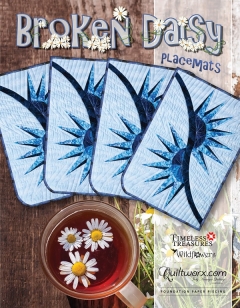 General Supply List6”X12” Rotary ruler or 6”X24”Rotary cutter with new bladeMedium Cutting Mat - 12”x18”Sewing machine in good working order including foot pedal and power cord¼” piecing footOpen toe footHigh quality cotton thread and several wound bobbins (size 50 or 60 thread) Seam ripperPinsSize 70/10 sewing needles-microtexPaper PiecingLarge uncoated paper clips (100)Gallon size zip lock bagsTemplate plastic approx. 3” X 10” (folding template)Add-A-Quarter 12” or 18” rulerFabric glue stick REMINDER: Class Policies: Payment is required at the time of registration. Classes may be cancelled if the teacher minimum is not met. Refunds or credits will be given if a class is cancelled. If you are unable to attend a class and are not able to call seven days before the start of a class, you will be given a store credit only. If you cancel or don't show the day of class-THERE IS NO REFUND OR NO STORE CREDIT. We have had to compensate our teacher. Plan on bringing your lunch.Class: September 24, 202210:00 – 4:00$40.00Ann Troutman